Урок для 5 класса «Основные виды воинской деятельности» Цели урока:Подвести итоги усвоения знаний по предыдущей теме. Познакомить учащихся с основными понятиями о воинской обязанности. Место проведения: кабине ОБЖ.Время проведения: 40 минут.Оборудование: ПК, проектор мультимедиа, экран, учебник ОБЖ 11 класс. План урока:Организационный момент приветствие, сообщение целей урока. Работа устно: Самостоятельная работа. Игра «Обратись по воинскому званию». Изучение новой темы. Подведение итогов урока. Задание на дом. Ход урока1. Сегодня на уроке мы познакомимся с основными понятиями о воинской обязанности: познакомимся с нормативными документами, которые определяют обязанности граждан перед обществом, оговорим составляющие и основные направления воинской обязанности, история создания воинского учета и порядок постановки на воинский учет.2. Однако, перед изучением нового материала повторим и проверим как вы усвоили воинские звания вооруженных сил РФ.Каждому ученику раздаются карточки с изображением воинских званий на погонах (на каждой карточке 10 шт). В течение 4-5 мин. учащиеся должны подписать соответствующее воинское звание. Игра «Обратись по воинскому званию». Каждому учащемуся выдается карточка с изображением воинского звания на погоне. Сидящие рядом учащиеся должны определить звания по старшинству и обратиться соответствующим образом к более старшему по званию. 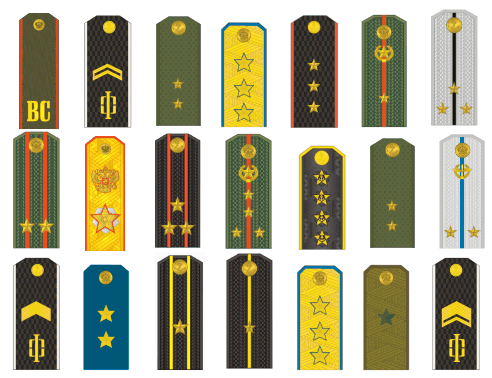 3. Открыли тетради, запишем дату и тему урока.1) Изучение данного раздела курса ОБЖ осуществляется с целью формирования у вас внутренней готовности к особому виду государственной службы – службе в Вооруженных Силах Российской Федерации (ВС РФ). Усвоение данного раздела будет способствовать более быстрой адаптации вас, будущих воинов, к условиям армейской (а может, флотской) среды. Кроме того, должен обеспечить вас достаточными правовыми знаниями в области воинской службы, о своих правах и обязанностях как воина Вооруженных сил и об ответственности за нарушения воинских законов и уставов.В процессе изучения раздела мы с вами познакомимся с сущностью и содержанием воинской деятельности, с основными задачами ВС РФ, предназначением видов и родов войск, уясним роль военной службы в гражданском, нравственном, профессиональном и физическом становлении личности. Надеюсь, что изучение данной темы позволит вам проникнуться чувством уважения к ВС РФ.Многие из вас могут задать вопрос: «А зачем мне это нужно?». Обращаю ваше внимание на то, что данная обязанность прописана в ст. 49 Конституции РФ, определена законом РФ «О воинской обязанности и военной службе» в статье 11.В самом широком смысле слово «деятельность» означает разносторонний процесс создания человеком условий для своего существования и развития.- Какие основные виды деятельности человека вам известны?(Основные виды деятельности: труд, учение, игра.)На протяжении своей жизни человек занимается различными видами деятельности, в том числе и воинской. При этом важно подчеркнуть, что издревле мужчине на роду написано быть не только кормильцем семьи, тружеником, созидателем, но и воином. Он в случае необходимости должен уметь постоять за себя и за свою семью, и за свою честь и достоинство, и за свою родину.- Как вы думаете, целесообразно ли рассмотрение вопроса о назначении и составе ВС РФ на всех уровнях на современном этапе?(Ответы учащихся.)Действительно, несмотря на смягчение международной обстановки, война как способ разрешения спорных вопросов остается распространенным явлением. Актуальность этой темы обостряется террористическими действиями агрессивных мировых сил.- Приведите примеры, конкретные факты, события в мире.(США, Грузия, НАТО, ПРО и т.д.)- Для чего же созданы ВС РФ? (Для защиты населения от возможного вооруженного нападения, обеспечения суверенитета страны и неприкосновенности ее границ.)Какие же основные задачи стоят перед ВС в различных условиях внутренней и международной обстановки? Отдельные формирования ВС могут привлекаться для ликвидации вооруженных конфликтов, которые угрожают жизненно важным интересам страны и могут быть использованы как повод для вмешательства других государств в ее внутренние дела. Задачей войск и сил, привлекаемых для локализации и пресечения таких конфликтов, является скорейшая нормализация обстановки и разъединение противоборствующих сторон, а также защита стратегически важных объектов.Военная служба, как и любая деятельность, потенциально опасна. Прохождение военной службы сопряжено с воздействием на военнослужащих опасных и вредных факторов, обусловленных спецификой рода войск, физико-географическими условиями дислокации части, особенностями воинского коллектива. К сожалению, существуют еще негативные явления в воинских коллективах (землячество, «дедовщина»). Каковы причины их проявления? Армия – часть общества. И естественно, социально-бытовые процессы в ней протекающие, связаны с теми, что происходят в стране: она также страдает теми же пороками, которые имеются в обществе. В связи с этим особо важным является уже со школьной скамьи готовить себя к военной службе как одному из наиболее опасных видов деятельности. При этом готовить себя надо прежде всего морально, психически и физически.Роль военной службы в гражданском, нравственном, профессиональном и физическом становлении личности неоспорима. Ведь военная служба – это не только выполнение каждым воином своего конституционного долга. Служба в армии и на флоте еще и школа воспитания, становления личности. Каждый за время службы приобретает много полезного в профессиональном и личном плане, закаляется духовно и физически. Ещё А.В.Суворов говорил, что армия должна быть школой нации.Военная служба в первую очередь способствует формированию воина-гражданина, воина-патриота, преданного и умелого вооруженного защитника Отечества. На это направлен весь уклад воинской жизни. Понимание воином собственной роли и ответственности при защите Родины проявляется в его активном и добросовестном ратном труде, в готовности и способности преодолевать любые трудности и тяготы военной службы. Военная служба – эффективное средство нравственного воспитания.- Как, по вашему, проявляются нравственные отношения в условиях военной службы?(Нравственность проявляется во всех сферах жизнедеятельности человека: в его отношении к Родине, воинскому долгу, товарищам по службе, далее к самому себе.)Военная служба способствует воспитанию у воинов войскового товарищества. Ещё Н.В.Гоголь полтора века назад словами Тараса Бульбы сказал: «Нет уз святее товарищества». В армии и на флоте молодой человек учится владеть современной боевой техникой и оружием. Это требует хорошей эмоциональной подготовки, специальных знаний. Зачастую во время службы солдат (матрос) овладевает профессией, которая помогает ему трудоустроиться в гражданской жизни, занять в ней достойное место.Немало воинов после службы поступают в высшие учебные заведения, профиль которых был предопределен военной специальностью. Причем уволенные в запас военнослужащие до сих пор пользовались преимущественным правом при поступлении в ВУЗы, а рекомендация командира давала право внеконкурсного зачисления при условии получения ими положительных оценок на вступительных экзаменах. В настоящее время изменения условий поступления в ВУЗы и ССУЗы в связи с введением ЕГЭ возможно и изменение льгот для уволенных в запас.Армия формирует у молодого человека качества, которые определяют всю его последующую жизнь. Известный писатель Валентин Пикуль юнгой начал службу на флоте в годы ВОВ. Будучи уже зрелым человеком, он с благодарностью и теплотой вспоминал, что флот ему дал профессию, а главное – воспитал как солдата, гражданина и человека. По мнению писателя, это было самое счастливое время в его жизни. Он остался благодарен службе за истинно мужские качества, которые она сформировала в нем.(Примеры из современной жизни.)2) Запишем в тетради основные составляющие воинской обязанности:Воинский учет. Обязательная подготовка к военной службе. Призыв на военную службу. Прохождение военной службы. Пребывание в запасе. Призыв на военные сборы и их прохождение. Основополагающим документом для военнообязанных является Федеральный закон «Об обороне», принятый 31 мая 1996 года. Документ, содержащий формы, порядок исполнения и другие особенности военной службы, - Федеральный закон «О воинской обязанности и военной службе» 1998 года.3) А сейчас мне хотелось бы остановится на истории создания воинского учета. История нашего Отечества свидетельствует, что необходимость обороны государства, защита интересов России постоянно выдвигали требования по совершенствованию системы комплектования ВС личным составом с учетом возможностей страны по народонаселению. Система комплектования складывалась постепенно:В 1705 г Указом Петра I в России была введена рекрутская воинская повинность, в соответствии с которой в армию ежегодно набирали физически годных к военной службе мужчин от 20 до 30 лет. Первоначально в рекруты брали одного человека с 20 дворов, а с 1724 г по 5-7 человек с 1000 мужских душ. Такая организация воинского учета и воинской повинности позволила Петру I к 1725 г иметь 220-тысячную регулярную армию. В 1874 году в результате проведения военных реформ, автором которых был военный министр вооруженных сил России Д.А. Милютин, произошло дальнейшее значительное совершенствование системы комплектования войск. Была введена всеобщая воинская повинность, заменившая рекрутские наборы, которая распространялась на мужское население страны, достигшее возраста 21 года. Призывники тянули жребий и этим определяли, кто должен идти служить в этом году. Общий срок службы устанавливался в – 15 лет, из них 6 лет приходилось на действительную военную службу, а 9 лет – на пребывание в запасе. Такая система комплектования русской армии позволила в период русско-турецкой войны (1877-1878) всего за четыре недели провести мобилизацию русской армии. В 1897-1917 гг комплектование русской армии осуществлялось в соответствии с Уставом о воинской повинности. В нем определено, что мужское население, без различия состояний, подлежит военной повинности. К исполнению повинности ежегодно призывался только один возраст населения, а именно: молодые люди, которым исполнилось 20 лет от роду к 1 января того года, когда проводится призыв. Служба в постоянных войсках разделилась на службу действительную и службу в запасе. Общий срок службы для состоящих в частях пехоты и артиллерии определялся в 18 лет, из них 3 года действительной военной службы и 15 лет в запасе; для состоящих в частях всех прочих родов войск – в 17 лет, из них: 4 года действительной военной службы и 13 лет в запасе. Нижние чины сухопутных войск после увольнения с действительной военной службы в запас армии состояли 7 лет в запасе первого разряда, а остальное время, до окончания общего срока службы, - в запасе второго разряда. Состояние в запасе ограничивалось достижением 39-летнего возраста.Таким образом, исторически сложилась система воинского учета всех граждан России, которые в случае необходимости могут быть призваны в ряды вооруженных сил, чтобы с оружием в руках защищать свое Отечество.4. Вопрос классу: Каковы основные понятия о воинской обязанности? Какой личный вывод вы сделали о нужности изучения данной темы? 5. Домашнее задание. Тема 9.1